Дегодий Евгений МихайловичDocuments and further information:полный пакетPosition applied for: Motorman 1st classDate of birth: 27.03.1972 (age: 45)Citizenship: UkraineResidence permit in Ukraine: NoCountry of residence: UkraineCity of residence: MariupolPermanent address: 50 лет СССР д. 79 кв. 33E-Mail: kotovskogo53@mail.ruU.S. visa: NoE.U. visa: NoUkrainian biometric international passport: Not specifiedDate available from: 08.03.2009English knowledge: ModerateMinimum salary: 1200 $ per month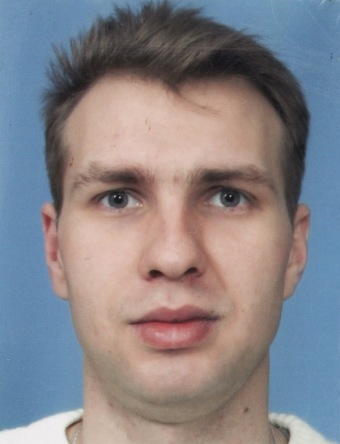 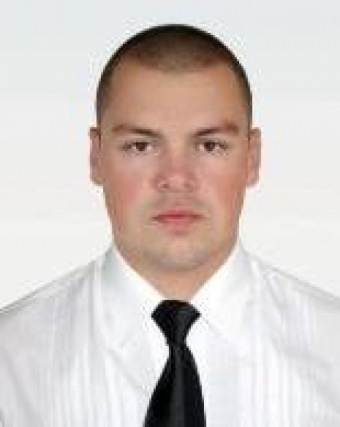 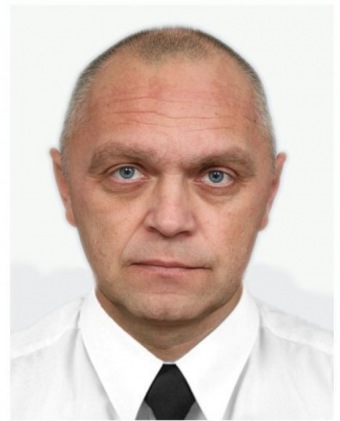 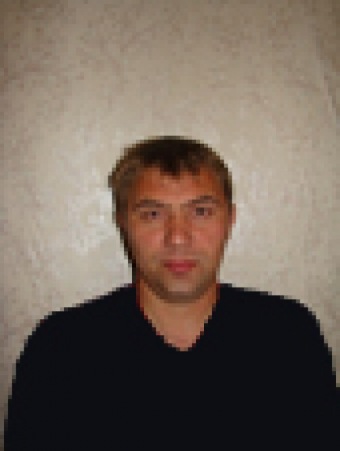 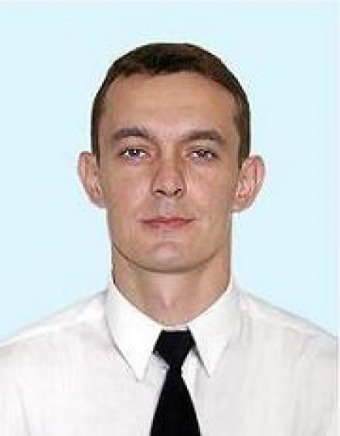 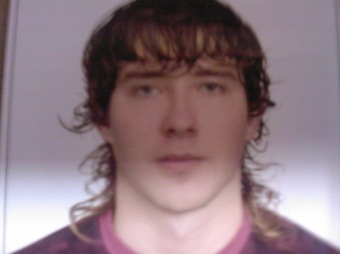 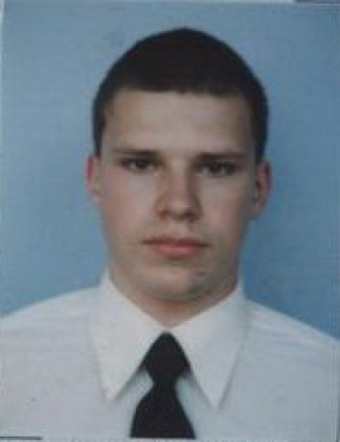 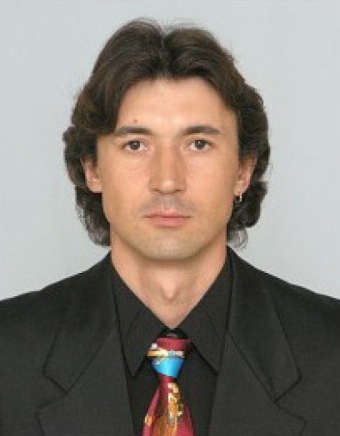 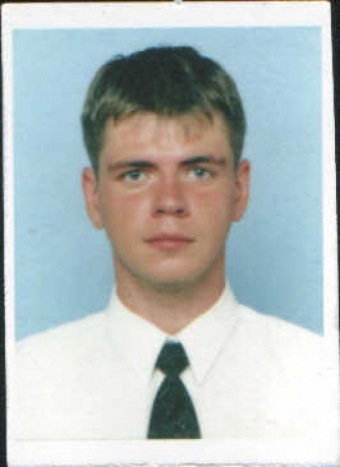 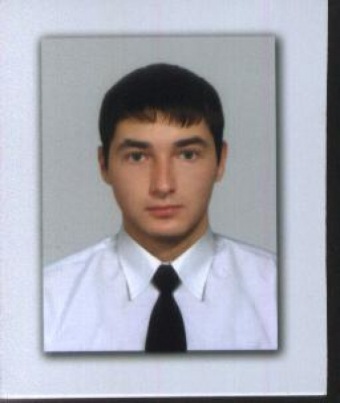 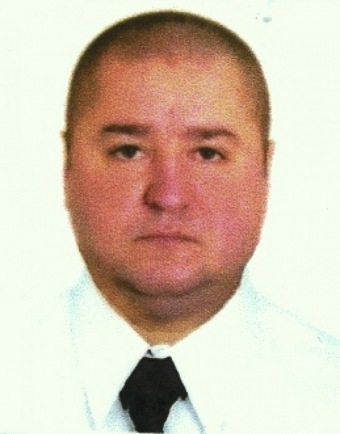 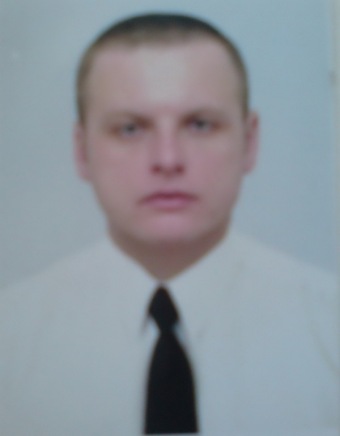 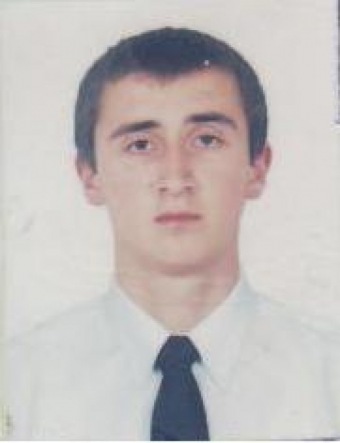 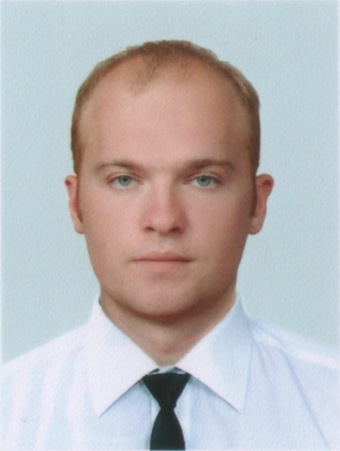 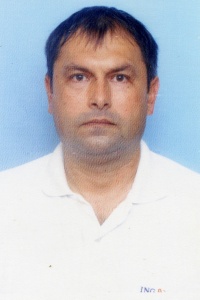 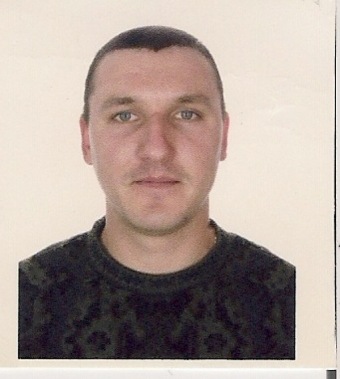 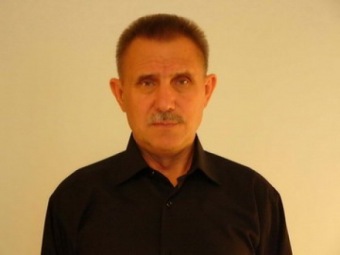 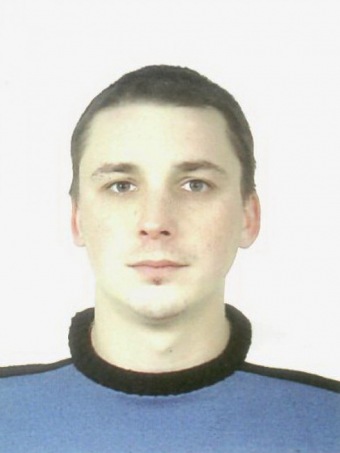 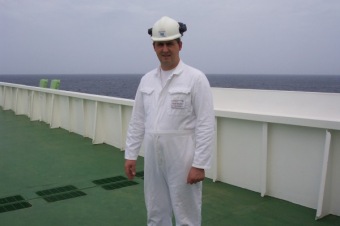 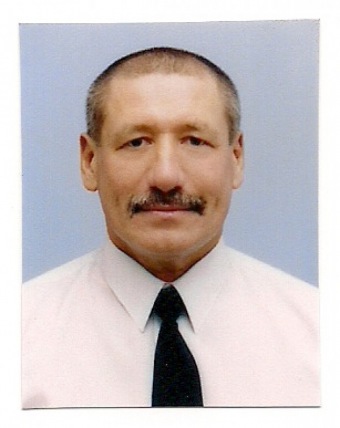 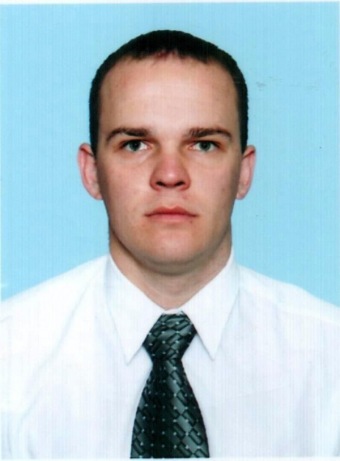 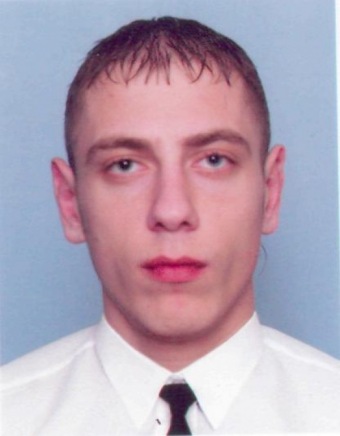 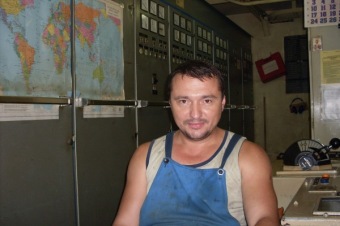 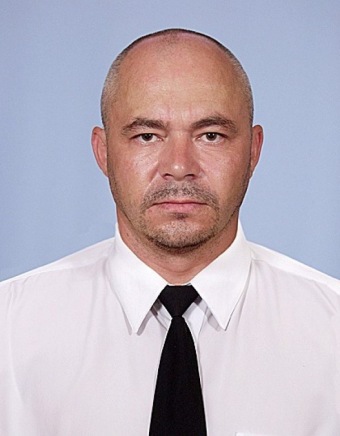 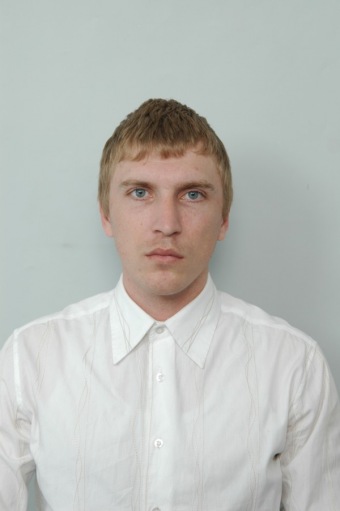 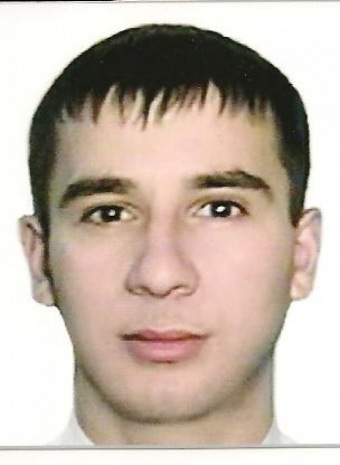 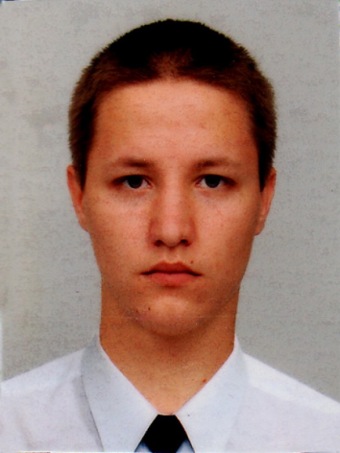 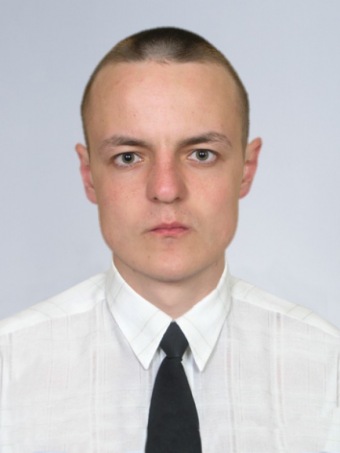 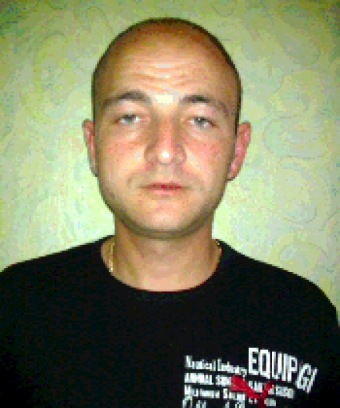 